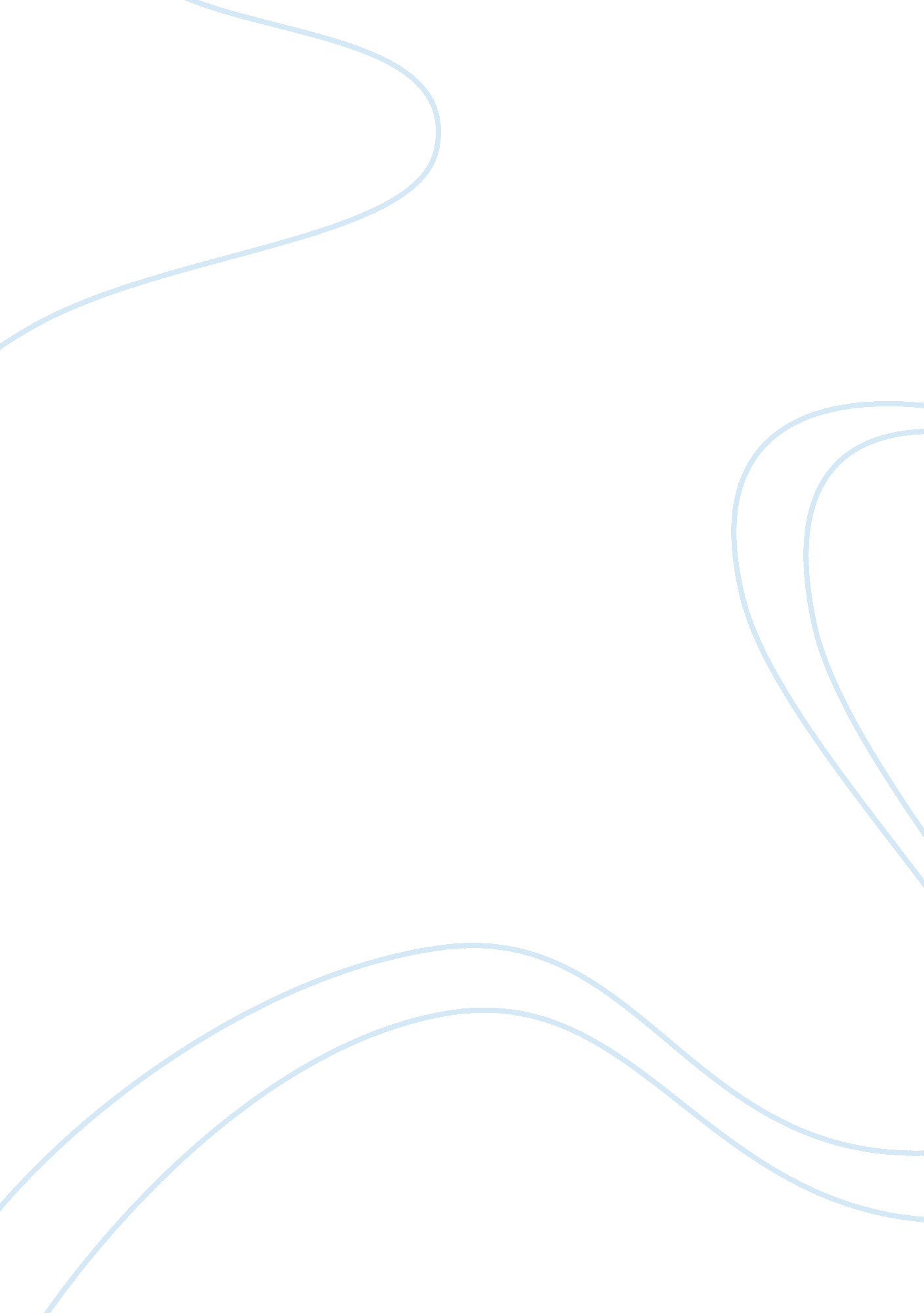 The performance of the greggs bakery chain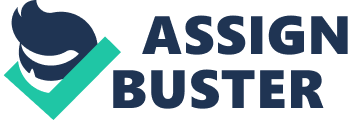 Contents Online resource ( Bibliography ) : In this assignment I will be taking to entree, in a critical mode, the authoritative and modern-day theoretical accounts, constructs and tools in concern scheme and planning. I will besides be measuring the methods used by administrations to place their ends and values. I will be making the above two in mention to the British bakeshop concatenation Greggs plc. 1 ) Manning ( 1988: 27 ) made a set of premises about the modern-day construct and thoughts of scheme, and in relation to Greggs plc they are: The scheme Greggs develops must be designed in order to let the administration to cover with an unsure hereafter. The scheme developed plan a restructuring procedure alternatively of a program per Se. The regulations of competition with other bakeshop must be built-in in the scheme. Inspiration and imaginativeness of Greggs allow better public presentation for them. Synthesis is the most of import accomplishment for Greggs. All treatments in the Greggs board room are followed by measurings, which in bend is managed. ‘ Transformational ‘ is an executive direction tactic. This involves uniting Greggs ‘ organizational scheme and mark with their enterprises for the employees, procedure and engineering. This tactic aid in back uping the concern scheme and accomplishing the long-run ends. This tactic is achieved by uniting different countries of people, procedure and engineering, and seeking to accomplish specific marks together ; this involves altering visual aspect, form and signifier, and besides through new engineering, concern theoretical accounts and direction patterns. Incremental is a gradual addition by a certain ( or fixed ) sum. E. g. Greggs experienced the antonym of incremental ( a decrease ) as it had a gradual lessening in its net income borders from 2009 to 2010, and so go oning to 2011. However, they besides had an increase as gross revenues increased on a fixed per centum of 2. 1 % twelvemonth on twelvemonth. 2 ) Greggs uses assorted methods, as shown above, to accomplish their marks. As a modern twenty-four hours administrations, it is just to measure the success of those methods for Greggs. The scheme Greggs developed a few old ages back has certainly failed to guarantee it was designed for an unsure hereafter. This is evidenced by their autumn in net incomes from ? 52 million to ? 48 million ; they were non able to fix for a hereafter they were non certain of and therefore had to confront effects. On the other manus, if Greggs ‘ initial scheme was to increase gross revenues so they have so succeeded as they have experienced additions in gross revenues of 2. 1 % . But, even so Greggs can still be taken to be a failure as it failed to increase net income. Therefore we can reason the success of their schemes depends on precisely what they were, but either manner Greggs have faltered. Transformational is visibly used by Greggs. This is evidenced by their usage of newssheets to increase communicating between employees ; this will let staff, get downing from those in the lowest degree to those in the most influential place, to be cognizant of the administration ‘ s mark, every bit good as remaining updated on any occurrences around any other sections. This in bend will help in motivation and inspiring staff to work harder together towards the common mark. 3 ) The chief differences between normative and emergent theories in relation to Greggs plc are: Prescriptive attack, as used by Greggs, will be systematic and based upon pre analysis of future occurrences in the bakeshop industry. But, emergent, in contradiction to that is, unplanned and develops over clip as Greggs continually keeps seting to the altering concern environment in the bakeshop market. In normative, the executives of Greggs set the aims, and plan the administration scheme. But, in the emergent attack, directors at any degree ( e. g. directors of local subdivisions ) are capable of holding an input in puting the aim or scheme. The normative attack supports analysis of the state of affairs in the bakeshop market as a strong base for competitory advantage. But, the emergent attack supports Greggs ‘ expert cognition as the footing for competitory advantage. The logical and analytical attack of the normative allows Greggs to foretell and revise their schemes in order to take advantage of any new chances that may come up. One illustration of this attack ( in relation to another company ) is when EasyJet right predicted and lowered their cost in order to derive an advantage in the cost-conscious European market. Whereas, the emergent attack allows a more originative and antiphonal scheme which can be good suited for a hyper-competitive and unpredictable concern environment ( as that in the nutrient market ) . Examples of administrations ( other than Greggs ) that do n’t bind themselves to pre-designed aims and schemes include large names such as Microsoft and Apple. In today ‘ s administrations, like Greggs, the emergent attack would hold a bigger relevancy. The ground being the normative theoretical account does n’t let the modern-day manner of leting employees at the lower degrees to do parts to the determination made. As a consequence of such an attack employees become less motivated. 4 ) There are three types of ends. They act together to organize the overall administration end. The three ends in relation to Greggs plc are: Strategic Goal ( the targeted place Greggs intends to be in the hereafter ) , Tactical Goal ( the marks set for the most of import sections within Greggs ) , and Organisational Goal ( specific consequences expected from a certain section, groups or persons ) . Goals help in planing the actions to be taken, and works best when clear picks exist sing the hereafter. But, in may non work decently if Greggs restructures at a fast rate. Every administration has its ain values, including Greggs. This values shape the Greggs ‘ civilization and working environment. It helps in puting ends in line with the civilization, and in increasing public presentation in cardinal countries such as quality and client service. Peter Drucker ‘ s Eight Content Areas in Developing Goals are: Selling Invention Productiveness Physical and fiscal resources Profitableness Managerial public presentation and development Worker public presentation and attitude Public duty One of the most of import jobs with end and value scene is the failure of Greggs to believe strategically. A common job that occurs is that contrivers ( i. e. the executives at Greggs ) confuse organizational efficiency with organizational effectivity. In making so, they merely look at internal affairs and how to do things somewhat better than they presently are. Ultimately, they end up without holding solved possible menaces, and without utilizing their strengths to derive advantage. Stairss to a progressive strategic thought ( in other words scenes ends and values ) are: Choose the schemes that Greggs wants to implement. Schemes must concentrate with the restructuring of Greggs, as this AIDSs in directing and prolonging alterations. Schemes must be designed in order to let version to unexpected consequences. Use brainstorming techniques to let fellow contrivers to lend. While developing the scheme the contrivers ( the executives at Greggs plc ) must believe whether it will let a alteration in the administration, every bit good as it was whether it was really a strategic activity. Reconsider schemes that have failed in the yesteryear. Make sure to avoid conflicting schemes. Besides, Greggs must take the following into considerations to guarantee their schemes, marks and values are genuinely effectual and do n’t belie each other: The most of import issues ever present the most complicating jobs. Therefore it is advisable to concentrate more on such affairs. Continually inquiry every thought to guarantee lucidity. Each of the schemes must be associated with presently running plans. 5 ) Stakeholders in Greggs plc have different involvement, some of which are conflicting and some of which are in understanding. Examples of understanding include high net incomes ( which leads to high dividends and occupation security ) , involvement in growing and prosperity, etc. Examples of struggle include pay rises ( which consequences in a lessening in dividends ) , growing of the administration at the disbursal of short term net income and local community, etc. It can non be taken that stakeholders have equality in footings of power and influence. Stakeholders can exercise influence by interrupting and doing uncertainness in Greggs ‘ programs. However, Governments, community groups and directors can besides exercise influence ; authorities can indirectly through the usage of revenue enhancement, community groups through protests and force, and directors as they make determinations and hence keep extended power. In decision, even though stakeholders on paper have greater influence and power, other persons or groups can exercise influence through indirect agencies and methods. However, if struggle or dissension exists between stakeholders, than proportionality in the ownership of the company comes into consequence, as those with the largest portion are the most influence. 7 ) Strategic purpose is the ground behind the being of any administration like Greggs. It forms a clear way to accomplish the vision of the company. It helps to prioritize and concentrate on the of import issues. The agencies of strategic purpose are the undermentioned: A decently designed strategic purpose allows development of schemes and puting of marks. Inspiring people by doing marks a valuable plus. Encouraging engagement and part. Careful way of resources. Emphasiss on constructing new resources. Strategic purpose has surely been used by Greggs in curtailing their administration. They have ensured engagement, efficiency of resources and have developed a good thought scheme. This is clearly seeable as their figure of gross revenues as increased in the past old ages. In decision, strategic purpose is so a successful theory as seen by the success of Greggs due to their execution of it. Mission statement states the importance behind the being of Greggs. It explains the basic outlooks, and the primary values of the company. The statement should be brief, to-the-point and easy to understand. Besides, it should showcase the singularity of the administration. Vision statement is how the administration wishes to be in the hereafter, in other words its future place. 8 ) Mission purpose is a description of the function the administration plays in functioning their stakeholders. It provides a model upon which schemes are formulated. The agencies of mission purpose are the undermentioned: Produce a mission statement that is executable and clear. A statement which is animating and believable. A statement which is alone and analytical. Greggs ‘ mission statement is “ Making a difference to the lives of people in demand in the bosom of Greggs ‘ local communities. ” It is a well-structured mission statement because it is executable and really clear ( to assist the local communities ) , it is animating ( assisting others is ever a motivation cause ) and analytical ( because it looks carefully at the specific demands of the community ) . And it surely seemed to hold succeeded as Greggs successfully raised money in assistance of the local community, every bit good as guaranting to supply environmental friendly packaging for its merchandises. In decision, the mission purpose is an effectual tool in making a friendly and comfy ambiance and environment. It increases administration profile and allows successful growing. Vision statement is a statement placing what the administration intends to be in supplying its services and merchandises. A good planned statement should be clear, realistic and should harmonise with the administration ‘ s civilization and values. Greggs ‘ vision is “ Our vision is to be Europe ‘ s finest bakery-related retail merchant. Our intent is the growing and development of a thriving concern, runing with unity, for the benefit and enjoyment of our people, clients, stockholders and the wider community. ” It is a perfect vision statement as it is clear ( turn into Europe ‘ s finest bakeshop ) , realistic ( it can about be achieve as it continues to turn across Europe ) and harmonise with the administration ‘ s civilization and values ( of support for the community ) . The fact Greggs ‘ clear vision has allowed it to go one of Europe ‘ s biggest and fastest turning bakeshop store, proves that vision purpose is so an effectual method. Aims are marks that the administration aims for in a certain clip. The theory of aims suggests they are: They are the rudimentss of any program. Policies are designed in order to accomplish aims. Puting aim is the duty the executives. It is common to hold a set of aims, instead than one individual. Aims are set in the short term, every bit good as long term. Aims must be set in order to guarantee they can be adjusted in the hereafter if needed. The aims must be executable, realistic and operational. Greggs ‘ aim of being a ‘ customer-focused concern ‘ has surely been a success, as seen from their increased gross revenues and their growing. This proves that puting nonsubjective is so effectual as it allows an administration to run into their mark in an organized mode. Decision: In decision, concerns now-a-days use all signifiers of theoretical accounts, constructs and tools, irrespective of whether their authoritative or modern-day, to develop their scheme and programs, and do so in a successful mode so that the schemes and programs are both compatible for both the present and future state of affairss that the Greggs might happen themselves in. Besides, the methods used by administrations like Greggs to place their ends and values, are surely effectual and AIDSs in developing and fostering growing for the company. Online resource ( Bibliography ) : www. Greggs. co. uk en. wikipedia. org www. docstoc. com www. managementhelp. org www. foodanddrinkeurope. com www. managementstudyguide. com www. greggsfoundation. org. uk www. managementhelp. org tutor2u. net www. apple. com www. microsoft. com www. easyjet. com 